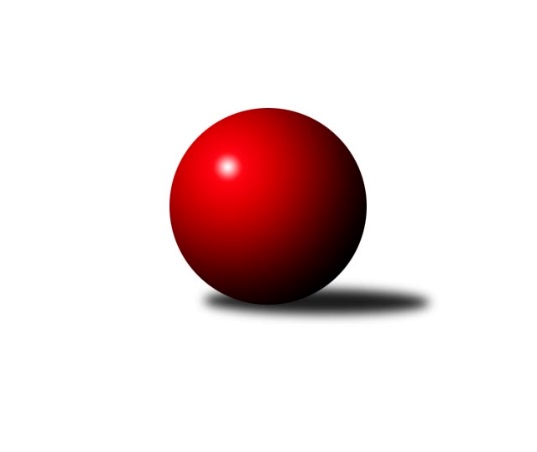 Č.15Ročník 2021/2022	16.7.2024 Východočeská soutěž skupina A 2021/2022Statistika 15. kolaTabulka družstev:		družstvo	záp	výh	rem	proh	skore	sety	průměr	body	plné	dorážka	chyby	1.	Milovice B	12	12	0	0	142 : 50 	(73.0 : 39.0)	2473	24	1744	729	49	2.	Červený Kostelec C	12	8	0	4	116 : 76 	(74.0 : 58.0)	2446	16	1726	720	56.7	3.	České Meziříčí B	12	5	0	7	84 : 108 	(53.5 : 62.5)	2382	10	1688	694	60.2	4.	Nová Paka C	12	2	1	9	74 : 118 	(55.5 : 70.5)	2354	5	1674	680	67.3	5.	Dobruška B	12	2	1	9	64 : 128 	(54.0 : 80.0)	2379	5	1700	679	62.9Tabulka doma:		družstvo	záp	výh	rem	proh	skore	sety	průměr	body	maximum	minimum	1.	Milovice B	6	6	0	0	74 : 22 	(31.5 : 16.5)	2534	12	2600	2454	2.	Červený Kostelec C	6	4	0	2	58 : 38 	(41.0 : 29.0)	2402	8	2533	2293	3.	České Meziříčí B	6	2	0	4	40 : 56 	(24.0 : 30.0)	2467	4	2567	2376	4.	Dobruška B	6	2	0	4	38 : 58 	(31.0 : 41.0)	2389	4	2507	2327	5.	Nová Paka C	6	1	1	4	38 : 58 	(26.0 : 40.0)	2276	3	2359	2198Tabulka venku:		družstvo	záp	výh	rem	proh	skore	sety	průměr	body	maximum	minimum	1.	Milovice B	6	6	0	0	68 : 28 	(41.5 : 22.5)	2458	12	2608	2300	2.	Červený Kostelec C	6	4	0	2	58 : 38 	(33.0 : 29.0)	2458	8	2609	2310	3.	České Meziříčí B	6	3	0	3	44 : 52 	(29.5 : 32.5)	2361	6	2526	2191	4.	Nová Paka C	6	1	0	5	36 : 60 	(29.5 : 30.5)	2374	2	2456	2286	5.	Dobruška B	6	0	1	5	26 : 70 	(23.0 : 39.0)	2376	1	2462	2270Tabulka podzimní části:		družstvo	záp	výh	rem	proh	skore	sety	průměr	body	doma	venku	1.	Milovice B	8	8	0	0	92 : 36 	(50.5 : 29.5)	2462	16 	4 	0 	0 	4 	0 	0	2.	Červený Kostelec C	8	5	0	3	74 : 54 	(50.5 : 39.5)	2437	10 	2 	0 	2 	3 	0 	1	3.	České Meziříčí B	8	3	0	5	52 : 76 	(36.5 : 47.5)	2386	6 	1 	0 	3 	2 	0 	2	4.	Nová Paka C	8	2	1	5	58 : 70 	(44.5 : 49.5)	2363	5 	1 	1 	2 	1 	0 	3	5.	Dobruška B	8	1	1	6	44 : 84 	(40.0 : 56.0)	2386	3 	1 	0 	3 	0 	1 	3Tabulka jarní části:		družstvo	záp	výh	rem	proh	skore	sety	průměr	body	doma	venku	1.	Milovice B	4	4	0	0	50 : 14 	(22.5 : 9.5)	2517	8 	2 	0 	0 	2 	0 	0 	2.	Červený Kostelec C	4	3	0	1	42 : 22 	(23.5 : 18.5)	2406	6 	2 	0 	0 	1 	0 	1 	3.	České Meziříčí B	4	2	0	2	32 : 32 	(17.0 : 15.0)	2392	4 	1 	0 	1 	1 	0 	1 	4.	Dobruška B	4	1	0	3	20 : 44 	(14.0 : 24.0)	2348	2 	1 	0 	1 	0 	0 	2 	5.	Nová Paka C	4	0	0	4	16 : 48 	(11.0 : 21.0)	2328	0 	0 	0 	2 	0 	0 	2 Zisk bodů pro družstvo:		jméno hráče	družstvo	body	zápasy	v %	dílčí body	sety	v %	1.	Jiří Slavík 	Dobruška B 	20	/	11	(91%)		/		(%)	2.	František Adamů st.	Červený Kostelec C 	20	/	12	(83%)		/		(%)	3.	Jarmil Nosek 	Milovice B 	20	/	12	(83%)		/		(%)	4.	Pavel Janko 	Červený Kostelec C 	18	/	12	(75%)		/		(%)	5.	Lukáš Kostka 	Milovice B 	18	/	12	(75%)		/		(%)	6.	Jan Bernhard 	České Meziříčí B 	16	/	12	(67%)		/		(%)	7.	Jindřich Kašpar 	Červený Kostelec C 	14	/	12	(58%)		/		(%)	8.	Martin Včeliš 	Milovice B 	14	/	12	(58%)		/		(%)	9.	Vladimír Gütler 	Dobruška B 	12	/	6	(100%)		/		(%)	10.	Ondra Kolář 	Milovice B 	12	/	7	(86%)		/		(%)	11.	Jaroslav Gottstein 	Nová Paka C 	12	/	10	(60%)		/		(%)	12.	Miroslav Šanda 	Milovice B 	12	/	10	(60%)		/		(%)	13.	Eva Šurdová 	Nová Paka C 	12	/	10	(60%)		/		(%)	14.	Martin Štryncl 	Nová Paka C 	10	/	6	(83%)		/		(%)	15.	Michal Horáček 	České Meziříčí B 	10	/	8	(63%)		/		(%)	16.	Milan Hašek 	Dobruška B 	10	/	9	(56%)		/		(%)	17.	Karel Haluška 	Červený Kostelec C 	10	/	10	(50%)		/		(%)	18.	Jindřich Brouček 	České Meziříčí B 	10	/	10	(50%)		/		(%)	19.	Daniel Válek 	Nová Paka C 	10	/	10	(50%)		/		(%)	20.	Zdeněk Kejzlar 	Červený Kostelec C 	10	/	11	(45%)		/		(%)	21.	Jaroslav Pumr 	České Meziříčí B 	10	/	11	(45%)		/		(%)	22.	Petr Brouček 	České Meziříčí B 	8	/	8	(50%)		/		(%)	23.	Antonín Škoda 	Červený Kostelec C 	8	/	8	(50%)		/		(%)	24.	Jakub Soviar 	Nová Paka C 	8	/	10	(40%)		/		(%)	25.	Miroslav Včeliš 	Milovice B 	6	/	3	(100%)		/		(%)	26.	Marek Ondráček 	Milovice B 	6	/	4	(75%)		/		(%)	27.	Jaroslav Šrámek 	České Meziříčí B 	6	/	4	(75%)		/		(%)	28.	Tomáš Ladnar 	Červený Kostelec C 	4	/	5	(40%)		/		(%)	29.	Milan Brouček 	České Meziříčí B 	4	/	6	(33%)		/		(%)	30.	Josef Antoš 	Nová Paka C 	4	/	7	(29%)		/		(%)	31.	Marie Frydrychová 	Dobruška B 	4	/	12	(17%)		/		(%)	32.	Václav Plíšek 	Nová Paka C 	2	/	1	(100%)		/		(%)	33.	Aleš Rolf 	Nová Paka C 	2	/	1	(100%)		/		(%)	34.	Jaroslav Weihrauch 	Nová Paka C 	2	/	2	(50%)		/		(%)	35.	Liboslav Janák 	Milovice B 	2	/	3	(33%)		/		(%)	36.	Jakub Pokora 	Milovice B 	2	/	3	(33%)		/		(%)	37.	Petr Brandejs 	Dobruška B 	2	/	5	(20%)		/		(%)	38.	Jiří Frinta 	Dobruška B 	2	/	7	(14%)		/		(%)	39.	Jan Soviar 	Nová Paka C 	2	/	9	(11%)		/		(%)	40.	Ivo Janda 	Dobruška B 	2	/	11	(9%)		/		(%)	41.	Jiří Novák 	České Meziříčí B 	0	/	1	(0%)		/		(%)	42.	Josef Petera 	Dobruška B 	0	/	1	(0%)		/		(%)	43.	Jaroslav Novák 	České Meziříčí B 	0	/	2	(0%)		/		(%)	44.	Filip Ladnar 	Červený Kostelec C 	0	/	2	(0%)		/		(%)	45.	Petr Havlík 	Dobruška B 	0	/	3	(0%)		/		(%)	46.	Radoslav Dušek 	Milovice B 	0	/	3	(0%)		/		(%)	47.	Václav Touc 	České Meziříčí B 	0	/	5	(0%)		/		(%)	48.	Tomáš Frinta 	Dobruška B 	0	/	6	(0%)		/		(%)Průměry na kuželnách:		kuželna	průměr	plné	dorážka	chyby	výkon na hráče	1.	České Meziříčí, 1-2	2483	1745	738	53.0	(413.9)	2.	Milovice, 1-2	2480	1744	736	53.0	(413.3)	3.	Dobruška, 1-2	2403	1704	699	63.8	(400.6)	4.	Č. Kostelec, 1-2	2356	1672	684	59.4	(392.8)	5.	Nová Paka, 1-2	2309	1645	663	66.8	(384.8)Nejlepší výkony na kuželnách:České Meziříčí, 1-2Červený Kostelec C	2609	7. kolo	Jindřich Brouček 	České Meziříčí B	470	4. koloMilovice B	2608	4. kolo	Miroslav Šanda 	Milovice B	468	4. koloČeské Meziříčí B	2567	4. kolo	Jan Bernhard 	České Meziříčí B	464	4. koloMilovice B	2541	14. kolo	Lukáš Kostka 	Milovice B	459	14. koloČeské Meziříčí B	2505	10. kolo	Pavel Janko 	Červený Kostelec C	456	7. koloČeské Meziříčí B	2477	14. kolo	Jiří Slavík 	Dobruška B	454	10. koloČeské Meziříčí B	2440	11. kolo	Jaroslav Šrámek 	České Meziříčí B	453	10. koloČeské Meziříčí B	2434	7. kolo	Jan Bernhard 	České Meziříčí B	453	7. koloDobruška B	2423	10. kolo	Jarmil Nosek 	Milovice B	452	4. koloNová Paka C	2417	1. kolo	František Adamů st.	Červený Kostelec C	450	7. koloMilovice, 1-2Milovice B	2600	13. kolo	František Adamů st.	Červený Kostelec C	467	3. koloMilovice B	2573	9. kolo	Ondra Kolář 	Milovice B	464	11. koloMilovice B	2561	7. kolo	Vladimír Gütler 	Dobruška B	459	1. koloMilovice B	2523	1. kolo	Jarmil Nosek 	Milovice B	457	13. koloMilovice B	2490	11. kolo	Lukáš Kostka 	Milovice B	451	7. koloČeské Meziříčí B	2469	9. kolo	Lukáš Kostka 	Milovice B	449	9. koloDobruška B	2462	1. kolo	Miroslav Včeliš 	Milovice B	448	1. koloČervený Kostelec C	2456	13. kolo	Miroslav Šanda 	Milovice B	445	13. koloNová Paka C	2456	7. kolo	Martin Štryncl 	Nová Paka C	444	7. koloMilovice B	2454	3. kolo	Jindřich Kašpar 	Červený Kostelec C	444	13. koloDobruška, 1-2České Meziříčí B	2526	15. kolo	Jan Bernhard 	České Meziříčí B	490	15. koloDobruška B	2507	3. kolo	Jiří Slavík 	Dobruška B	476	3. koloMilovice B	2493	6. kolo	Jiří Slavík 	Dobruška B	474	15. koloČervený Kostelec C	2459	9. kolo	Jiří Slavík 	Dobruška B	468	13. koloDobruška B	2400	15. kolo	Vladimír Gütler 	Dobruška B	448	5. koloDobruška B	2395	9. kolo	František Adamů st.	Červený Kostelec C	447	9. koloNová Paka C	2382	3. kolo	Jiří Slavík 	Dobruška B	444	5. koloDobruška B	2365	13. kolo	Jiří Slavík 	Dobruška B	444	9. koloČeské Meziříčí B	2352	5. kolo	Vladimír Gütler 	Dobruška B	441	3. koloDobruška B	2338	5. kolo	Martin Štryncl 	Nová Paka C	438	3. koloČ. Kostelec, 1-2Červený Kostelec C	2533	14. kolo	Jindřich Kašpar 	Červený Kostelec C	451	14. koloČervený Kostelec C	2436	4. kolo	František Adamů st.	Červený Kostelec C	449	8. koloČervený Kostelec C	2424	10. kolo	František Adamů st.	Červený Kostelec C	445	12. koloČeské Meziříčí B	2392	2. kolo	Aleš Rolf 	Nová Paka C	441	10. koloMilovice B	2381	8. kolo	Vladimír Gütler 	Dobruška B	436	4. koloČervený Kostelec C	2363	2. kolo	Lukáš Kostka 	Milovice B	435	8. koloČervený Kostelec C	2360	8. kolo	Pavel Janko 	Červený Kostelec C	433	10. koloDobruška B	2354	14. kolo	Pavel Janko 	Červený Kostelec C	430	4. koloČervený Kostelec C	2293	12. kolo	Jindřich Kašpar 	Červený Kostelec C	427	10. koloNová Paka C	2286	10. kolo	Marie Frydrychová 	Dobruška B	427	14. koloNová Paka, 1-2Milovice B	2466	12. kolo	Jarmil Nosek 	Milovice B	451	12. koloDobruška B	2385	8. kolo	Jindřich Kašpar 	Červený Kostelec C	448	5. koloNová Paka C	2359	8. kolo	Ondra Kolář 	Milovice B	444	12. koloČervený Kostelec C	2348	15. kolo	Jiří Slavík 	Dobruška B	442	8. koloNová Paka C	2336	6. kolo	Jaroslav Gottstein 	Nová Paka C	441	12. koloNová Paka C	2325	12. kolo	Lukáš Kostka 	Milovice B	438	12. koloČervený Kostelec C	2310	5. kolo	Jindřich Kašpar 	Červený Kostelec C	435	15. koloMilovice B	2300	2. kolo	Jaroslav Gottstein 	Nová Paka C	434	6. koloČeské Meziříčí B	2245	6. kolo	Martin Včeliš 	Milovice B	427	2. koloNová Paka C	2226	15. kolo	Marie Frydrychová 	Dobruška B	427	8. koloČetnost výsledků:	8.0 : 8.0	1x	6.0 : 10.0	3x	4.0 : 12.0	10x	2.0 : 14.0	1x	14.0 : 2.0	5x	12.0 : 4.0	5x	10.0 : 6.0	5x